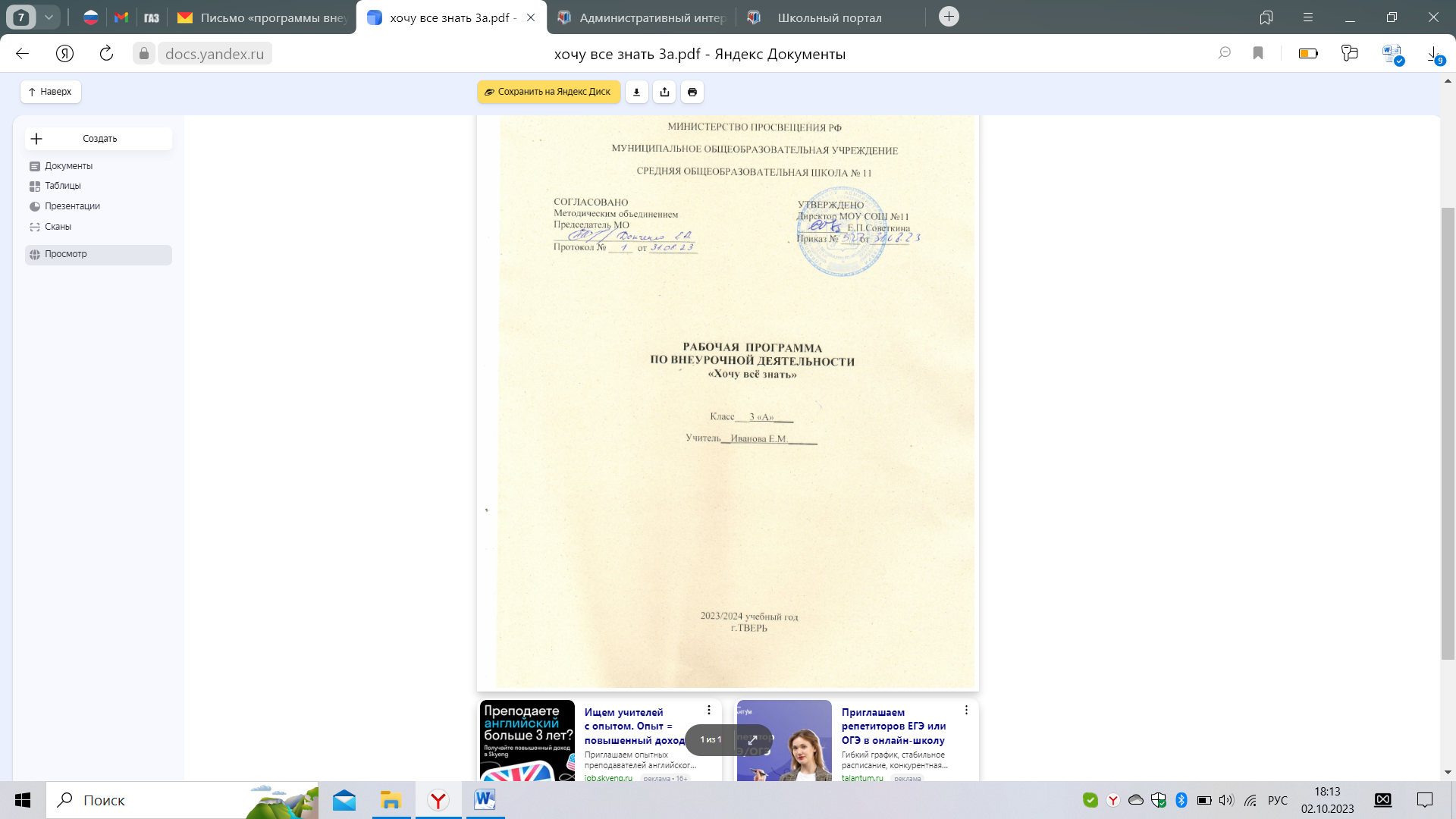 Цели программы : создание условий для формирования интеллектуальной активности.Задачи программы :способствовать расширению кругозора;развивать мотивацию к познанию и творчеству;формировать логическое и творческое мышление, речь учащихся;обучать младших школьников работе с различными источниками информации;развивать коммуникативную компетентность через парную и групповую работу.Планируемые результаты :повышение уровня развития интеллектуальных и творческих способностей учащихсяформирование умения самостоятельно работать с дополнительными источниками информацииразвитие коммуникативной компетентности детейПланируемые результатыМетапредметными результатами изучения программы «Хочу всё знать» являются формирование следующих универсальных учебных действий:Регулятивные УУД:Учиться, совместно с учителем ,обнаруживать и формулировать учебную проблему .Высказывать свою версию, пытаться предлагать способ её проверки (на основе продуктивных заданийСредством формирования этих действий служит технология проблемного диалога Определять успешность выполнения своего задания в диалоге с учителем.Познавательные УУД:Ориентироваться в своей системе знаний: понимать, что нужна дополнительная информация (знания) для решения учебной задачи в один шаг.Делать предварительный отбор источников информации для решения учебной задачи.Добывать новые знания: находить необходимую информацию в предложенных учителем словарях и энциклопедиях, в специальной литературеПерерабатывать полученнуюинформацию: наблюдать и делать самостоятельные выводы.Средством формирования этих действий служит учебный материал и задания, нацеленные на развитие, умение объяснять мир.Коммуникативные УУД:Слушать и понимать речь других.Вступать в беседу на уроке и в жизни.Средством формирования этих действий служит технология проблемного диалога (побуждающий и подводящий диалог) Совместно договариваться о правилах общения и поведения в школе и следовать им.Учиться выполнять различные роли в группе (лидера, исполнителя, критика). Средством формирования этих действий служит работа в малых группахСодержание занятий.1. Занимательная математика.История чисел. Экскурс в историю чисел. Повторение римских чисел. Решение занимательных задач.Умники и умницы. Подготовка к предметным олимпиадам.Математические ребусы, шарады.Думай, считай, отгадывай!Подвижные математические игры..Моя семья. Наш дружный класс.Ты и твоя семья. Подготовка ко Дню пожилого человека .Составление семейного древаНаш дружный класс. Выпуск газеты КРИСТАЛЛ.Весёлая грамматика.1000 игр с буквами и словами.Словокаты и чайнвордыВолшебные цепочки.Кроссворды.Ребусы от А до Я.Слова играют в прятки.Мир вокруг нас.Праздник Почемучки.Как предсказывают погоду.Зачем нам нужен жизненный опыт? (Поведение в экстремальных ситуациях)Умники и умницы.Я познаю мир. Подготовка проектов к научно-практической конференцииПриродные феномены. Загадки Вселенной. Тайны египетских пирамид.Наши питомцы. Викторина «О Мурках и Шариках» Конкурс сочиненийТематическое планирование.3 класс «Хочу всё знать» 1 час в неделю. 34 часа.№Тема занятия1Праздник Почемучки.2История чисел.31000 игр с буквами и словами. Синонимы-антонимы. Многозначные слова.4Блок-схема5Ты и твоя семья6Как предсказывают погоду.7Думай, считай, отгадывай!8Думай, считай, отгадывай!9Ты и твоя семья.10Зачем нам нужен жизненный опыт?11Умники и умницы.12Умники и умницы.13Слова играют в прятки.14Слова играют в прятки.15Математические ребусы, шарады.16Ребусы от А до Я.17Ребусы от А до Я.18Думай, считай, отгадывай!19Думай, считай, отгадывай!20-21Я познаю мир.22-23Наш дружный класс24-25Природные феномены26Кроссворды.27Подвижные математические игры28-29Волшебные цепочки.30-31Словокаты и чайнворды.32-33Наши питомцы34Праздник Почемучки.